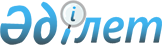 О внесении изменений в приказ Министра охраны окружающей среды Республики Казахстан от 14 февраля 2013 года № 16-ө "Об утверждении Требований к отчетности по результатам производственного экологического контроля"
					
			Утративший силу
			
			
		
					Приказ Министра энергетики Республики Казахстан от 23 декабря 2016 года № 556. Зарегистрирован в Министерстве юстиции Республики Казахстан 19 января 2017 года № 14696. Утратил силу приказом Министра энергетики Республики Казахстан от 7 сентября 2018 года № 356 (вводится в действие по истечении десяти календарных дней после дня его первого официального опубликования)
      О внесении изменений в приказ Министра охраны окружающей среды Республики Казахстан от 14 февраля 2013 года № 16-ө "Об утверждении Требований к отчетности по результатам производственного экологического контроля"
      Сноска. Утратил силу приказом Министра энергетики РК от 07.09.2018 № 356 (вводится в действие по истечении десяти календарных дней после дня его первого официального опубликования).


      ПРИКАЗЫВАЮ:
      1. Внести в приказ Министра охраны окружающей среды Республики Казахстан от 14 февраля 2013 года № 16-ө "Об утверждении Требований к отчетности по результатам производственного экологического контроля" (зарегистрированный в Реестре государственной регистрации нормативных правовых актов № 8376, опубликованный 3 июля 2013 года в газете "Казахстанская правда" № 224 (27498) следующие изменения:
      в наименовании приказа вносится изменение на казахском языке, текст на русском языке не меняется; 
      преамбулу изложить в следующей редакции:
      "В соответствии с подпунктом 30) статьи 17 Экологического кодекса Республики Казахстан, а также подпунктом 2) пункта 3 статьи 16 Закона Республики Казахстан от 19 марта 2010 года "О государственной статистике", ПРИКАЗЫВАЮ:";
      в пункт 1 приказа вносится изменение на казахском языке, текст на русском языке не меняется;
      приложение к Требованиям к отчетности по результатам производственного экологического контроля, утвержденным указанным приказом, изложить в новой редакции согласно приложению к настоящему приказу. 
      2. Комитету экологического регулирования и контроля Министерства энергетики Республики Казахстан в установленном законодательством Республики Казахстан порядке обеспечить:
      1) государственную регистрацию настоящего приказа в Министерстве юстиции Республики Казахстан;
      2) в течение десяти календарных дней со дня его государственной регистрации настоящего приказа направление его копии в печатном и электронном виде на казахском и русском языках в Республиканское государственное предприятие на праве хозяйственного ведения "Республиканский центр правовой информации" Министерства юстиции Республики Казахстан" для официального опубликования и включения Эталонном контрольном банке нормативных правовых актов Республики Казахстан;
      3) размещение настоящего приказа на официальном интернет-ресурсе Министерства энергетики Республики Казахстан и интранет-портале государственных органов;
      4) в течение десяти рабочих дней после государственной регистрации настоящего приказа в Министерстве юстиции Республики Казахстан представление в Департамент юридической службы Министерства энергетики Республики Казахстан сведений об исполнении мероприятий, предусмотренных подпунктами 2) и 3) настоящего пункта.
      3. Контроль за исполнением настоящего приказа возложить на курирующего вице-министра энергетики Республики Казахстан.
      4. Настоящий приказ вводится в действие по истечении десяти календарных дней после дня его первого официального опубликования.
      "СОГЛАСОВАН"
Председатель Комитета по статистике
Министерства национальной экономики
Республики Казахстан
_______________ Н. Айдапкелов
13 декабря 2016 года
      Форма Отчет по производственному экологическому контролю
      Индекс формы: ПЭК
Периодичность: ежеквартально, годовая
Круг лиц представляющих информацию: физические и юридические лица, осуществляющие
специальное природопользование
Куда представляется форма: территориальные подразделения уполномоченного органа в области охраны окружающей среды
Срок представления формы: 
ежеквартальные отчеты предоставляются в течение 10 рабочих дней после отчетного квартала;
ежеквартальные и годовые отчеты в рамках производственного экологического мониторинга при
проведении нефтяных операций в казахстанском секторе Каспийского моря по операционному экологическому мониторингу и мониторингу эмиссий предоставляются в течение 10 рабочих дней после окончания отчетного периода;
годовые отчеты в рамках производственного экологического мониторинга при проведении нефтяных операций в казахстанском секторе Каспийского моря по мониторингу воздействия предоставляются в течение 3 месяцев после окончания отчетного периода.
      таблица 1
      1. Общие сведения

      таблица 2

      2. Сведения о лаборатории


      таблица 3
      3. Мониторинг эмиссий
      3.1. Атмосферный воздух
      3.2. Водные ресурсы
      3.3. Отходы производства и потребления
      3.4. Мониторинг уровня загрязнения земель
      3.5. Радиационный мониторинг
      таблица 4
      4. Мониторинг воздействия на границе санитарно-защитной зоны
      4.1. Атмосферный воздух
      4.2. Водные ресурсы
      4.3. Почвенный покров
      Руководитель ____________________________________                         _________
 (фамилия, имя, отчество (при его наличии)                   (подпись)
      Исполнитель ____________________________________                            _________
 (фамилия, имя, отчество (при его наличии)                   (подпись)
      Наименование организации___________________________________________
ИИН/БИН__________________________________________________________
Адрес организации __________________________________________________
Телефон организации ________________________________________________
М.П.
       Примечание: пояснение по заполнению Отчета по производственному экологическому контролю
приведено в приложении настоящему отчету. Пояснение по заполнению формы, предназначенной для сбора административных данных "Отчет по производственному экологическому контролю"
      1. Форма отчета по производственному экологическому контролю разработана в соответствии с подпунктом 30) статьи 17 Экологического кодекса Республики Казахстан от 9 января 2007 года.
      2. Отчет по производственному экологическому контролю (далее - отчет) представляется ежеквартально в течение 10 рабочих дней после отчетного квартала, в территориальные подразделения уполномоченного органа в области охраны окружающей среды. 
      3. Форма заполняется следующим образом:
      в таблице 1 "Общие сведения": 
      в графе 1 заполняется номер по порядку;
      в графе 2 отчета указывается наименование производственного объекта (месторасположение);
      в графе 3 отчета указывается краткая характеристика производственного процесса;
      в графе 4 отчета указывается периодичность производственного экологического контроля;
      в таблице 2 "Сведения о лаборатории":
      в графе 1 заполняется номер по порядку ;
      в графе 2 отчета указывается наименование аккредитованной испытательной лаборатории;
      в графе 3 отчета указываются номер и срок аттестата аккредитации испытательной лаборатории;
      в графе 4 отчета указывается область аккредитации испытательной лаборатории с приложением копии области аккредитации;
      в таблице 3 "Мониторинг эмиссий":
      3.1 "Атмосферный воздух":
      в графе 1 отчета указывается наименование источников выброса (номер источника выброса, указывается согласно проекту предельно-допустимых выбросов); 
      в графе 2 отчета указывается наименование загрязняющих веществ;
      в графе 3 отчета указывается установленный норматив эмиссии (грамм в секунду; тонна в год);
      в графе 4 отчета указывается фактический результат мониторинга (грамм в секунду; тонн в квартал; тонн в год);
      в графе 5 отчета указывается превышение нормативов предельно допустимых выбросов;
      в графе 6 отчета указываются мероприятия по устранению нарушения;
      3.2 "Водные ресурсы":
      в графе 1 отчета указывается наименование источников воздействия (контрольные точки указываются согласно проекту предельно-допустимых сбросов для соблюдения нормативов концентрации загрязняющих веществ в точке сброса);
      в графе 2 отчета указывается наименование загрязняющих веществ;
      в графе 3 отчета указывается установленный норматив (миллиграмм на дециметр кубический; тонн в год);
      в графе 4 отчета указывается фактический результат мониторинга (миллиграмм на дециметр кубический; тонн в квартал; тонн в год);
      в графе 5 отчета указывается соблюдение либо превышение нормативов предельно допустимых сбросов;
      в графе 6 отчета указываются мероприятия по устранению нарушения;
      3.3 "Отходы производства и потребления":
      В графе 1 отчета указывается наименование места хранения и захоронения отходов (расположение);
      в графе 2 отчета указываются виды отходов;
      в графе 3 отчета указывается уровень опасности;
      в графе 4 отчета указывается норматив эмиссии (тонн в год);
      в графе 5 отчета указывается фактическое размещение отходов (тонн в год);
      в графе 6 отчета указываются мероприятия по утилизации/переработке отходов;
      3.4 "Мониторинг уровня загрязнения земель":
      в графе 1 отчета указывается наименование источников воздействия (контрольные точки);
      в графе 2 отчета указывается наименование загрязняющих веществ;
      в графе 3 отчета указывается установленный норматив (миллиграмм на килограмм);
      в графе 4 отчета указывается фактический результат мониторинга (миллиграмм на килограмм);
      в графе 5 отчета указывается соблюдение либо превышение нормативов предельно допустимых концентраций, фоновая концентрация;
      в графе 6 отчета указываются мероприятия по устранению нарушения;
      3.5 "Радиационный мониторинг":
      в графе 1 отчета указывается наименование источников воздействия;
      в графе 2 отчета указываются установленные единицы измерения, которые рассчитываются в соответствии с гигиеническими нормативами "Санитарно-эпидемиологические требования к обеспечению радиационной безопасности", утвержденными приказом Министра национальной экономики Республики Казахстан от 27 февраля 2015 года № 155 (зарегистрированный в Реестре государственной регистрации нормативных правовых актов № 10671) (далее – нормативы);
      в графе 3 отчета указывается фактический результат мониторинга, который рассчитывается в соответствии с нормативами;
      в графе 4 отчета указывается соблюдение либо превышение нормативов, которые рассчитываются в соответствии с нормативами;
      в графе 5 отчета указываются мероприятия по устранению нарушения;
      в таблице 4 "Мониторинг воздействия на границе санитарно-защитной зоны":
      4.1 "Атмосферный воздух":
      в графе 1 отчета указываются точки отбора проб;
      в графе 2 отчета указывается наименование загрязняющих веществ;
      в графе 3 отчета указывается фактическая концентрация;
      в графе 4 отчета указывается норма предельно допустимых концентраций (максимально разовых, миллиграмм на кубический метр);
      в графе 5 отчета указывается наличие превышения предельно допустимых концентрации, кратность;
      в графе 6 отчета указываются предложения по устранению нарушений и улучшению экологической обстановки;
      4.2 "Водные ресурсы":
      в графе 1 отчета указываются точки отбора проб;
      в графе 2 отчета указывается наименование загрязняющих веществ;
      в графе 3 отчета указывается фактическая концентрация;
      в графе 4 отчета указывается норма предельно допустимых концентраций (миллилитр на литр);
      в графе 5 отчета указывается наличие превышения предельно допустимых концентраций, кратность;
      в графе 6 отчета указываются предложения по устранению нарушений и улучшению экологической обстановки;
      4.3 "Почвенный покров":
      в графе 1 отчета указываются точки отбора проб;
      в графе 2 отчета указывается наименование загрязняющих веществ;
      в графе 3 отчета указывается фактическая концентрация;
      в графе 4 отчета указывается норма предельно допустимых концентраций (миллиграмм на килограмм);
      в графе 5 отчета указывается наличие превышения предельно допустимых концентраций, кратность; 
      в графе 6 отчета указываются предложения по устранению нарушений и улучшению экологической обстановки.
					© 2012. РГП на ПХВ «Институт законодательства и правовой информации Республики Казахстан» Министерства юстиции Республики Казахстан
				
      Министр энергетики
Республики Казахстан

К. Бозумбаев
Приложение
к приказу Министра
энергетики Республики
Казахстан
от 23 декабря 2016 года № 556Приложение
к Требованиям к отчетности
по результатам
производственного
экологического контроля
№ п/п
Наименование производственного объекта (месторасположение)
Краткая характеристика производственного процесса
Периодичность производственного экологического контроля
1
2
3
4
№ п/п
Наименование аккредитованной испытательной лаборатории
Номер и срок аттестата аккредитации испытательной лаборатории
Область аккредитации испытательной лаборатории
1
2
3
4
Наименование источников выброса (номер источника выброса)
Наименование загрязняющих веществ
Установленный норматив (грамм в секунду; тонна в год)
Фактический результат мониторинга

(грамм в секунду; тонн в квартал, тонн в год)
Превышение нормативов предельно допустимых выбросов
Мероприятия по устранению нарушения
1
2
3
4
5
6
Наименование источников воздействия (контрольные точки)
Наименование загрязняющих веществ
Установленный норматив (миллиграмм на дециметр кубический; тонн в год)
Фактический результат мониторинга, (миллиграмм на дециметр кубический; тонн в квартал; тонн в год)
Соблюдение либо превышение нормативов предельно допустимых сбросов
Мероприятия по устранению нарушения
1
2
3
4
5
6
Наименование места хранения и захоронения отходов (расположение)
Виды отходов
Уровень опасности
Норматив эмиссии (тонн в год)
Фактическое размещение отходов

(тонн в год)
Мероприятия по утилизации/переработке отходов
1
2
3
4
5
6
Наименование источников воздействия (контрольные точки)
Наименование загрязняющих веществ
Установленный норматив (миллиграмм на килограмм)
Фактический результат мониторинга (миллиграмм на килограмм)
Соблюдение либо превышение нормативов предельно допустимых концентраций,

фоновая концентрация
Мероприятия по устранению нарушения
1
2
3
4
5
6
Наименование источников воздействия
Установленный норматив (единица измерения в микрозивертах в час)
Фактический результат мониторинга (единица измерения в микрозивертах в час)
Соблюдение либо превышение нормативов "Санитарно-эпидемиологические требования к обеспечению радиационной безопасности"
Мероприятия по устранению нарушения
1
2
3
4
5
Точки отбора проб
Наименование загрязняющих веществ
Фактическая концентрация
Норма предельно допустимых концентраций (максимально разовых, миллиграмм на кубический метр)
Наличие превышения предельно допустимых концентрации, кратность
Предложения по устранению нарушений и улучшению экологической обстановки
1
2
3
4
5
6
Точки отбора проб
Наименование загрязняющих веществ
Фактическая концентрация
Норма предельно допустимых концентрации (миллилитр на литр)
Наличие превышения предельно допустимых концентрации, кратность
Предложения по устранению нарушений и улучшению экологической обстановки
1
2
3
4
5
6
Точки отбора проб
Наименование загрязняющих веществ
Фактическая концентрация
Норма предельно допустимых концентраций (миллиграмм на килограмм)
Наличие превышения предельно допустимых концентрации, кратность
Предложения по устранению нарушений и улучшению экологической обстановки
1
2
3
4
5
6